      В детском саду №31 «Голубая стрела», в средней группе «Белоснежка и семь гномов» прошла тематическая неделя «Огород-круглый год» в рамках профилактической работы по кишечным инфекциям.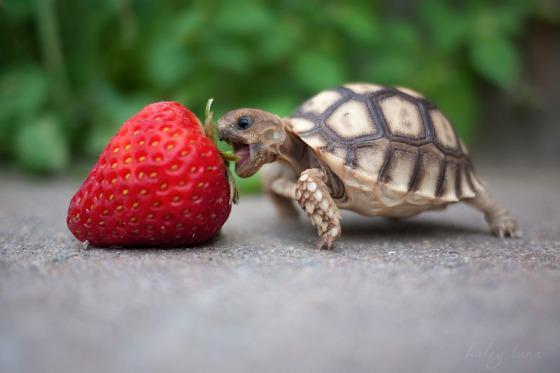      Планируя мероприятия, воспитатели Никитина С. К. и Мельник О.П. сформулировали следующие цели и задачи:• расширять представление детей об овощах и фруктах, их разнообразии и пользе;• учить различать фрукты и овощи;• формировать умение изображать овощи и фрукты в процессе продуктивной деятельности;• обогащать активный словарь детей словами по теме: «сад», «огород», «грядка» «урожай», «витамины» и др.     Тема недели прошла  через все виды деятельности детей, как совместной с педагогами, так и самостоятельной.       С детьми были проведены беседы: «Что растет на грядке?», «Овощи и фрукты – полезные продукты», «Почему нельзя употреблять в пищу немытые фрукты и овощи?».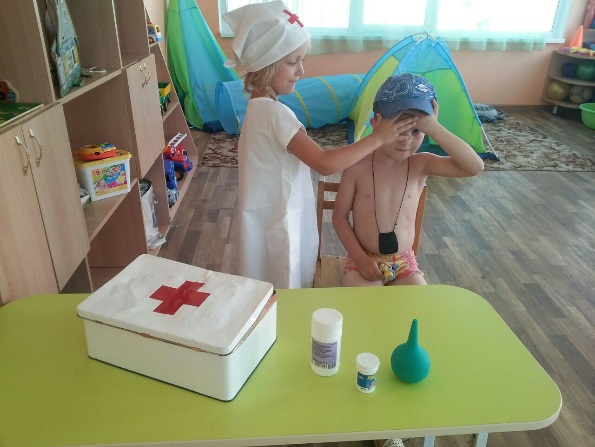      В ходе познавательно-исследовательской деятельности ребята рассматривали иллюстрации, муляжи, натуральные фрукты и овощи, сравнивали их по размеру, форме, цвету, вкусовым качествам; отгадывали загадки о фруктах и овощах. Детям были предложены дидактические игры и упражнения: «Что где растет?», «Съедобное – несъедобное», «Чудесный мешочек», «Подбери пару» и др.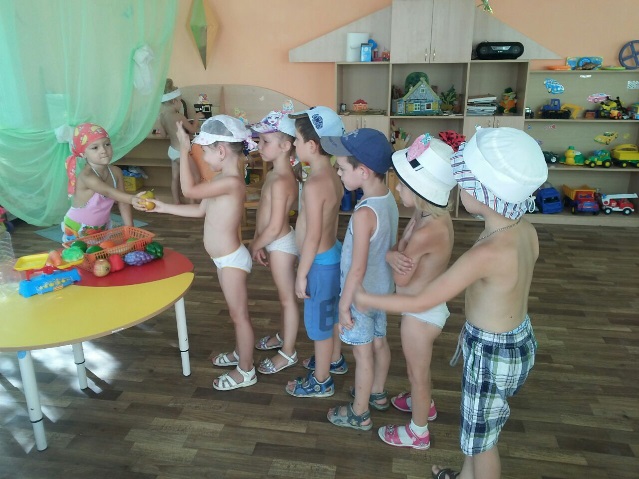 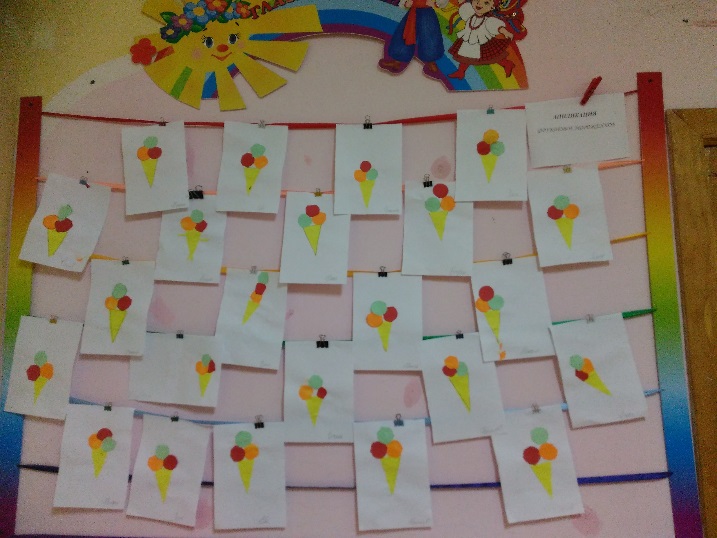      Был предложен ситуативный момент- «Почему братик попал в больницу».     Игровая деятельность детей была направлена на сюжетно -ролевые игры "Магазин фруктов", "Овощной магазин", «На приеме у врача».     Круг детского чтения был представлен следующими произведениями: русскими народными сказками: «Репка», «Мужик и медведь», сказкой В. Сутеева «Яблоко», стихами: Ю. Тувима «Овощи» и А. Барто «Морковный сок», К. Чуковский «Федорино горе», заучивание отрывка «Мойдодыр», просмотр мультфильма по сказке В. Сутеева «Про бегемота который боялся прививок».     Большой интерес и эмоциональный отклик вызвали у детей сюжетно-ролевые игры: «В магазине», «Варим борщ для кукол», «Собираем урожай»; 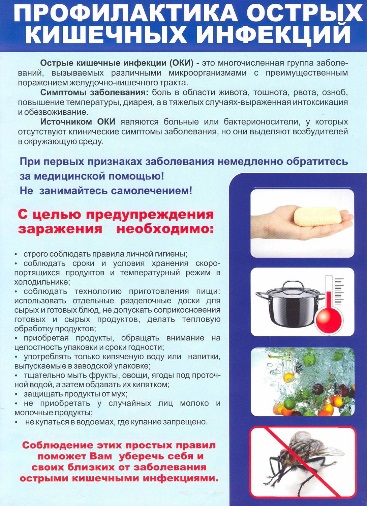 подвижные игры «Апельсин», «Горячая картошка», «Огуречик»; лепка и аппликация «Фруктовое мороженое».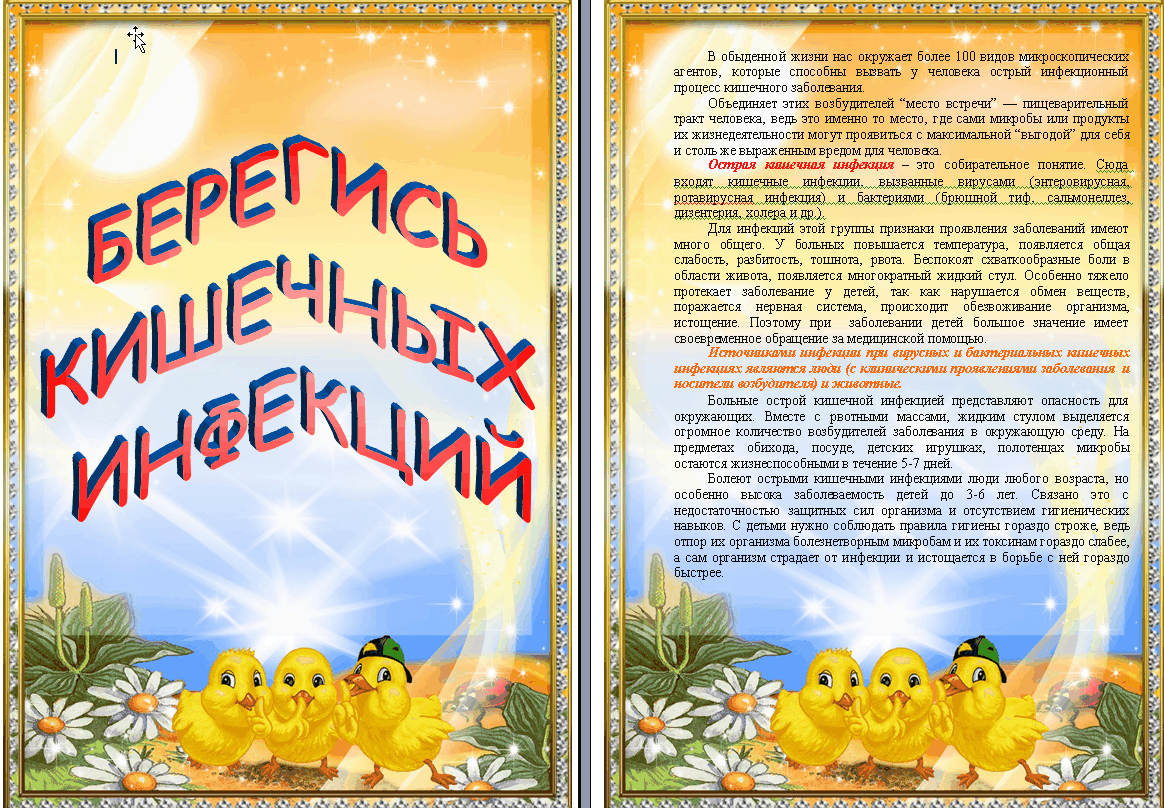 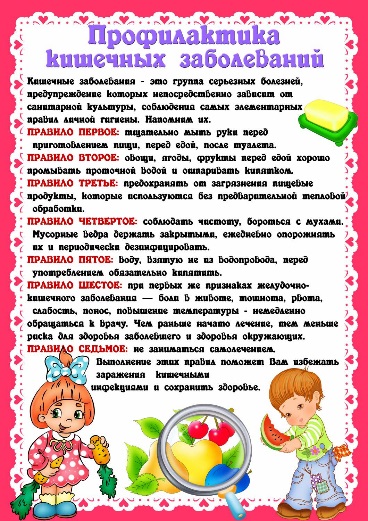 С родителями детей был проведен конкурс на лучший рецепт витаминного салата; вниманию взрослых были предложены консультации: «Витаминный калейдоскоп», «Мойте овощи и фрукты перед едой!».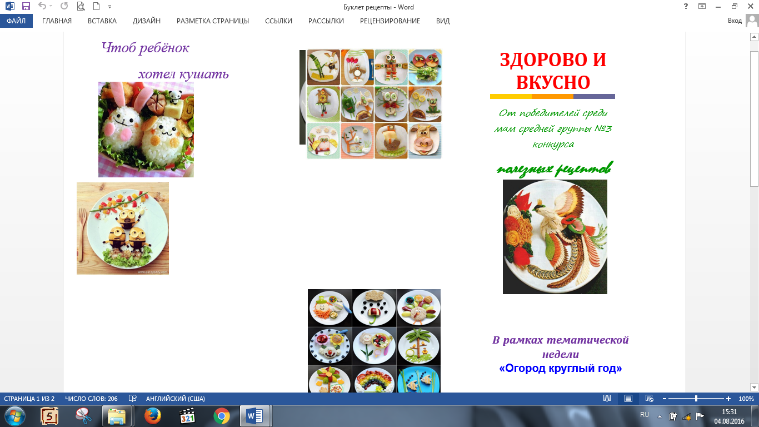 